2. pielikums informatīvajam ziņojumam “Par Jelgavas pilsētas pašvaldības paredzētās darbības – transporta pārvada (tilta) izbūve pār Lielupi un Driksas upi Jelgavas pilsētā īstenošanu”Paredzētās darbības Jelgavas pilsētā īstenošanas vieta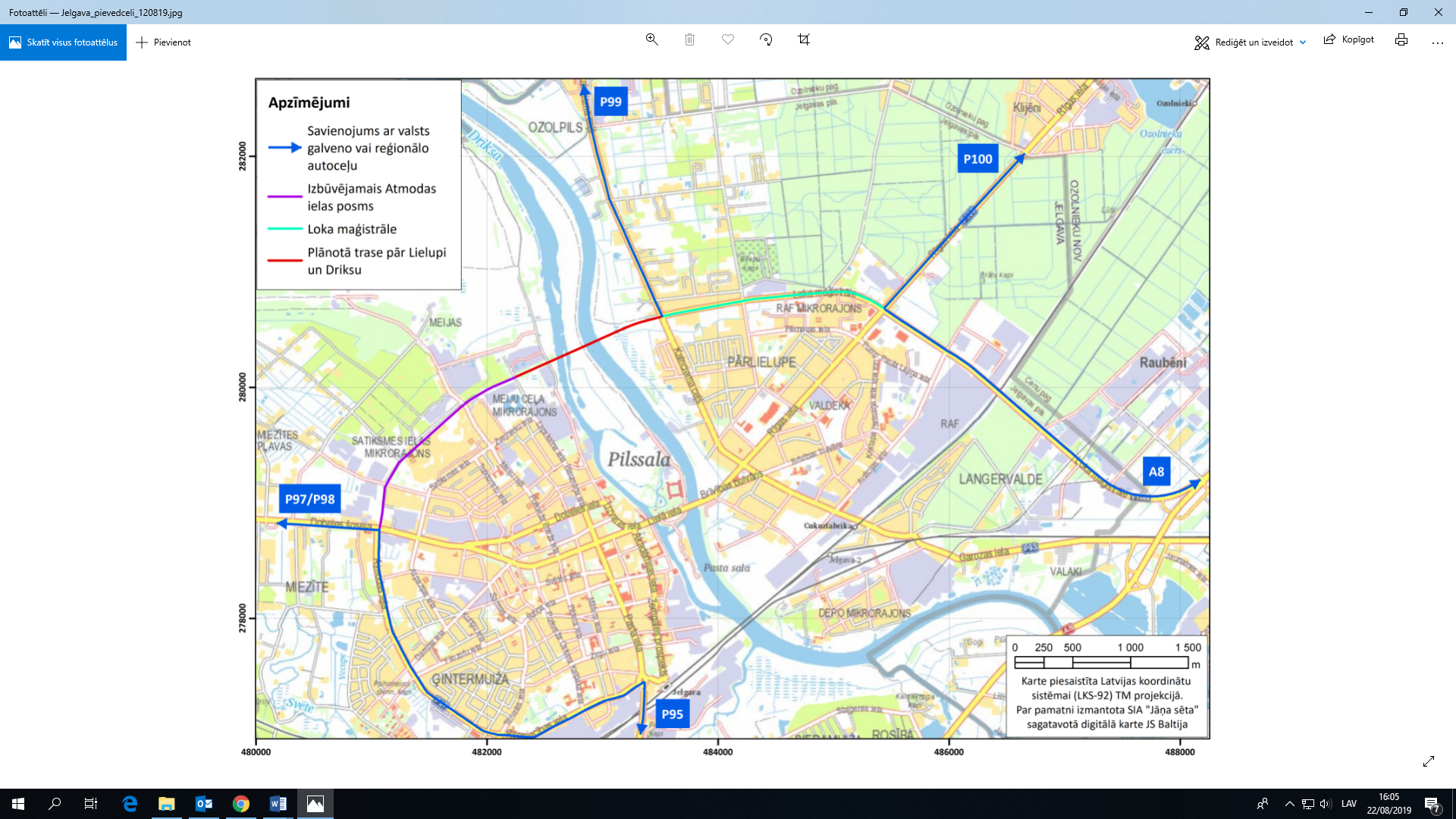 Vides aizsardzības unreģionālās attīstības ministrs						J. Pūce